附件2安溪县大坪乡处理政府信息公开申请流程图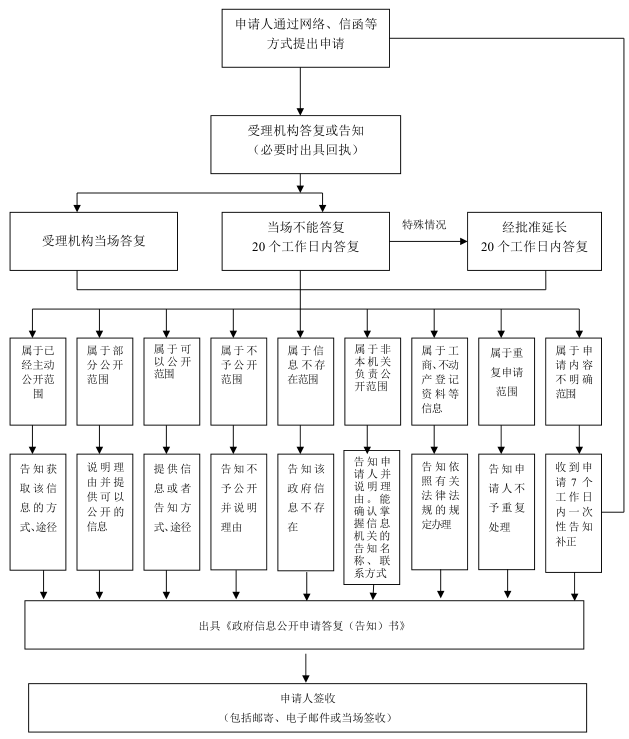 